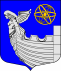 Местная администрациямуниципального образования муниципальный округ №7ПОСТАНОВЛЕНИЕ«__»________2022 года                                                                                                        № __-П-ЭСанкт-ПетербургО внесении изменений в Постановлениеместной администрации муниципального образования муниципальный округ №7 от 20.03.2014 № 65-П-Э «Об утверждении административного регламентапредоставления местной администрациеймуниципального образования муниципальный округ №7муниципальной услуги по предоставлению консультацийжителям муниципального образования по вопросам создания товариществ собственников жилья, советов многоквартирных домов, формирования земельных участков,на которых расположены многоквартирные дома»Рассмотрев заключение Юридического комитета Правительства Санкт-Петербурга от 21.12.2021 № 15-21-2029/21-0-0, местная администрация муниципального образования муниципальный округ №7,ПОСТАНОВЛЯЕТ: Внести следующие изменения в административный регламент предоставления местной администрацией муниципального образования муниципальный округ №7 муниципальной услуги по предоставлению консультаций жителям муниципального образования по вопросам создания товариществ собственников жилья, советов многоквартирных домов, формирования земельных участков, на которых расположены многоквартирные дома, утвержденный Постановлением местной администрации муниципального образования муниципальный округ №7 от 20.03.2014 № 65-П-Э (далее – Регламент):1.1. Пункт 2.5. Регламента после слов «Федеральный закон от 27.07.2010 № 210-ФЗ «Об организации предоставления государственных и муниципальных услуг» дополнить словами «(далее – Федеральный закон №210-ФЗ)»;1.2. Пункт 2.8. Регламента изложить в следующей редакции: «2.8. При предоставлении муниципальной услуги запрещено требовать от заявителя предоставления документов и информации, а также осуществления действий, указанных в части 1 статьи 7 Федерального закона №210-ФЗ.»; 1.3. Подпункт 9 пункта 5.2. Регламента после слова «Санкт-Петербурга» дополнить словами «, муниципальными правовыми актами»;1.4. В подпункте 4 пункта 5.7. Регламента слова «Федерального закона №21-ФЗ» заменить словами «Федерального закона №210-ФЗ»;1.5. В подпункте 1 пункта 5.10. Регламента слова «государственной или» исключить. 2. Официально опубликовать настоящее постановление в официальном печатном издании – «Бюллетень муниципального округа №7». 3. Настоящее постановление вступает в силу на следующий день после дня его официального опубликования.  4. Контроль за исполнением настоящего постановления возложить на Заместителя главы местной администрации.И.о. главы местной администрациимуниципального образования муниципальный округ №7							                        Е.В. Климова 